  Bulletin d’Adhésion 2017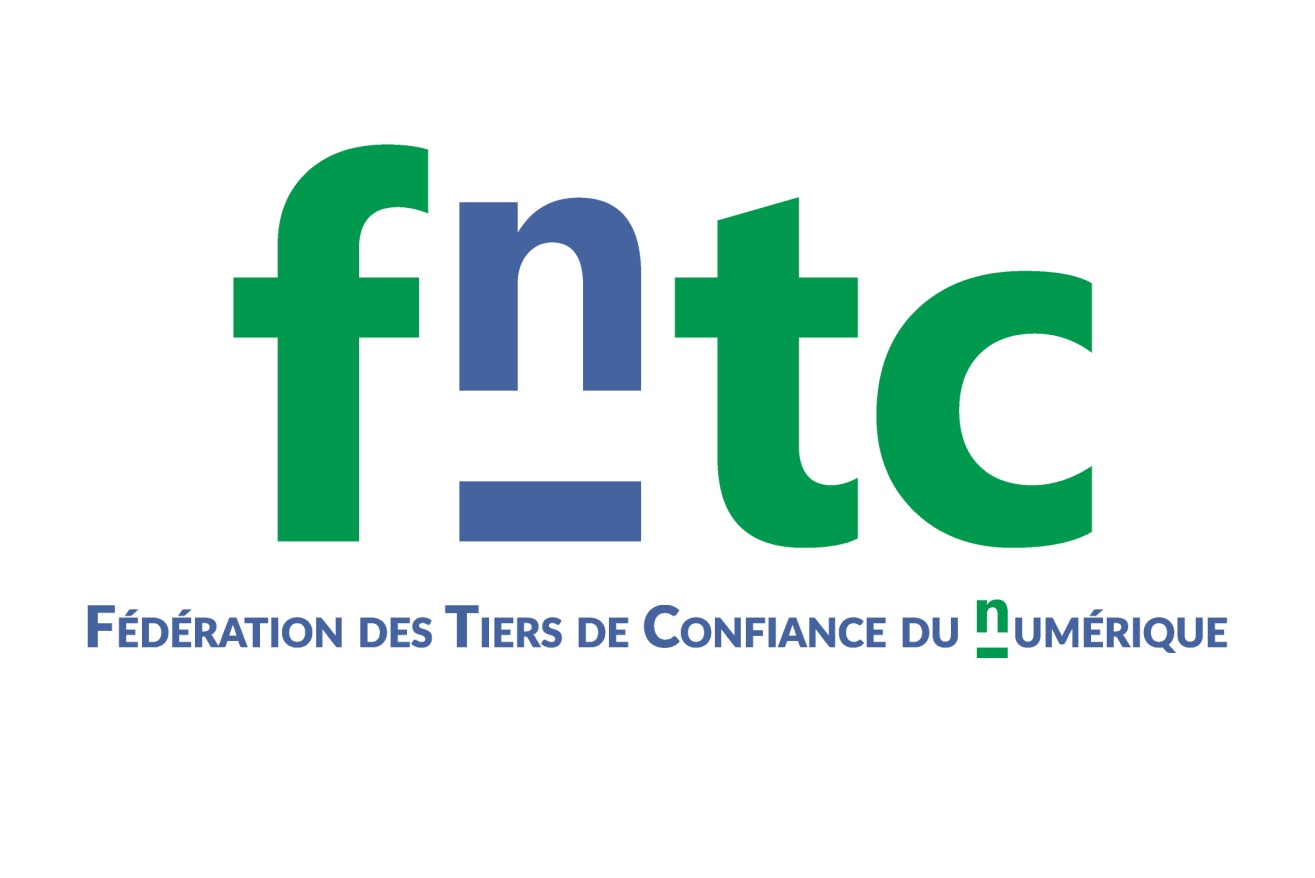 Collèges 1, 2, 3 et 4COMMENT ADHERER ?L’adhésion est ouverte à la fois aux entreprises, aux représentants des professions et à toute personne susceptible d’apporter son expertise. Dès réception du formulaire d’adhésion, la demande est adressée à la commission adhésion de la FNTC puis portée à l’ordre du jour de la séance la plus proche du conseil d’administration de la F.N.T.C.Différents renseignements sont demandés dans ce formulaire d’adhésion :Renseignements relatifs à l’entrepriseRenseignements concernant le représentant auprès de la FNTCNos principaux interlocuteursVos références clients (pour les collèges 1 et 2)Vos références certifications ou labellisations (pour le collège 1)Vos parrainagesLes pièces justificatives à fournirLe mandat de représentationDOCUMENTS A TELECHARGER sur  https://fntc-numerique.com/fr/adherents-fntc/formulaire-adhesion.html RENSEIGNEMENTS RELATIFS A L’ENTREPRISERENSEIGNEMENTS CONCERNANT LE REPRESENTANT AUPRES DE LA FNTCNOS PRINCIPAUX INTERLOCUTEURSREREFENCES CLIENTS OU AUTRES (pour les candidatures au collège 1 ou 2)VOS PARRAINAGESLes candidats ont la possibilité de se faire parrainer par des membres actifs de la Fédération.Dans ce cas, un courrier justifiant la motivation du parrain devra être joint au présent dossier.VOS PRESTATIONS	Archivage électronique sécurisé	Notarisation électronique.	Certification électronique ou autres composants d’une ICP	Chiffrement des échanges et cryptographie	Horodatage	Autres (à préciser)Brève description des prestations :PIECES JUSTIFICATIVES A FOURNIR	Extrait Kbis de moins de trois mois ou équivalent.	Mandats de représentation dans les instances de la F.N.T.C.(sur papier à entête de l’entreprise)	Deux derniers bilans et récépissés de dépôt au Greffe du Tribunal de Commerce.	Attestation sur l’honneur (voir texte joint à reproduire sur papier à entête)	Attestation d’assurance responsabilité civile Professionnelle	En cas d’impossibilité de fournir une pièce justificative, prière d’en indiquer le motif ci-dessous :DECLARATION SUR L’HONNEUR (A reproduire sur papier à entête)Je soussigné (Nom, prénom) agissant en qualité de (fonction) de la société (Nom de la Société) propose l'adhésion de ma Société dans le Collège n° (1/2/3/4) de la Fédération Nationale des Tiers de Confiance.En conséquence, je déclare m'engager à respecter la Charte, les Statuts et le Règlement intérieur de la Fédération National des Tiers de Confiance votés par l’Assemblée Générale et publiés,m’engager à acquitter une cotisation d’un montant raisonnable fixée par le conseil d’administration,m'engager à respecter les règles de concurrence loyale directe ou indirecte, notamment celles définies par les législations française et européenne,ne pas être en cessation de paiement, en redressement ou en liquidation judiciaire,(dans le cas de filiales de groupes ou de départements internes)déclare réaliser 75 % de mon chiffre d'affaires en dehors de la maison mère et de ses filiales et disposer en permanence de plusieurs budgets clients.Bon pour acceptation,Date :________Signature et cachet de l’entreprisePJ : un formulaire de demande d'adhésion rempli et signéMANDAT DE REPRESENTATION (A reproduire sur papier à entête)Je soussigné (Nom, prénom) agissant en qualité de (fonction) de la société (Nom de la Société) atteste avoir reçu mandat pour l’adhésion de mon Organisation dans le Collège n° (1/2/3/4) de la Fédération Nationale des Tiers de Confiance par délibération de notre Conseil d’Administration en date du                   .Date :________Signature et cachet de l’OrganisationSociétéForme juridique et capitalAdresseCode postal et villeTéléphone standardActivité principaleSite WebE-mail généralCA HT annuelEffectif globalN° de SiretN° de TVA intracommunautaireAdresse de facturation (si différente de l’adresse ci-dessus)Nom et Prénom(obligatoirement un membre de la Direction Générale)FonctionTél. LDE-mailNom et PrénomNom et PrénomFonctionFonctionE-mail E-mail Tél. LD Tél. mobileNom et PrénomNom et PrénomFonctionFonctionE-mail E-mail Tél. LD Tél. mobileNom et PrénomNom et PrénomFonctionFonctionE-mail E-mail Tél. LD Tél. mobileNom de la sociétéAdressePersonne à contacter112233Nom de la sociétéAdressePersonne à contacter112233